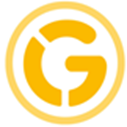 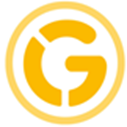 Saalfelden, am 19.08.2019
Elterninformation zum HIB Ball 2019 für SchülerInnen der 6. Klassen unter 16 Jahre		Liebe Eltern!Der HIB Ball 2018 findet in diesem Jahr am Freitag, 25. Oktober statt. Wie jedes Jahr bieten wir auch heuer an, unsere InternatsschülerInnen beim Maturaball zu betreuen. Schülerinnen und Schüler der 6. Klassen, die noch nicht 16 Jahre alt sind, dürfen nur in Begleitung eines Erziehungsberechtigen zum Ball gehen. Bei der Eintrittskontrolle werden dazu Lichtbildausweise mit Geburtsdatum verlangt. Da diese Begleitung nicht allen Eltern möglich ist, stellen sich unsere Erzieher und Erzieherinnen zur Verfügung, diese Rolle in der Ballnacht zu übernehmen. Wir weisen Sie, liebe Eltern, darauf hin, dass keine ständige Beaufsichtigung beim Ball möglich ist und nach dem Salzburger Jugendschutzgesetz absolutes Alkohol- und Rauchverbot  für Ihr Kind herrscht.Die SchülerInnen der 6. Klassen fahren gemeinsam um 02:00 Uhr zurück in unser Internat, wo ab diesem Zeitpunkt eine Aufsicht anwesend sein wird. 
Ältere Schülerinnen  und Schüler dürfen bis zum Ballende bleiben.  Auch um diese nächtliche Zeit steht das ErzieherInnenteam bereit, um Ihren Sohn bzw. Ihre Tochter im Internat zu empfangen und für einen ruhigen und angemessenen Ausklang der Ballnacht Sorge zu tragen.Die Küche wird für dieses Ballwochenende am Sonntag geöffnet und um ca. 12.00 Uhr wird für die Internatsschüler ein Brunch zum Preis von ca. € 5,50,- angeboten.  Das organisierte Taxi vom Ball zum Internat kostet € 2,- bis € 3,-. 
Wir ersuchen Sie aufgrund dieser Informationen Ihre Entscheidung für die Ballnacht zu treffen und uns dies bis zum 6.10.2018 mitzuteilen.Mit freundlichen Grüßen
Mag. Thomas Wieser
Erziehungsleiter                                                          …………………………………………………………………………………………………………………………………………………………

Ich habe die Information zum HIB Ball erhalten und mein Sohn / meine Tochter …………………………………………..    o   geht  zum Ball und wir nehmen die Betreuung durch die Erzieher in Anspruch 
     (dies inkludiert die Anmeldung für den Brunch und das Abendessen)
o   geht zum Ball und wird von einem Erziehungsberechtigten begleitet
     (Anreise am Sonntag ab 18 Uhr)
o   geht nicht zum Ball
                                                                                                      ……………………………………………………………… 
                                                                                                       Unterschrift eines Erziehungsberechtigten
